雲林縣警察局【居家安全自我檢驗表】您好﹗這是一份「住宅防竊自我檢視問卷」，您可以利用本問卷來檢視自身居家安全防衛程度以及對於防竊措施做到了幾分﹖請您詳細閱讀後，依目前實際情形於問題後之"是""否"方格內打勾，全部完成後，再翻閱背後說明計分，看看自己對防竊觀念的認識與作為是否足夠。最後，讓我們提供您一些防竊不可不知的常識，願您我共同努力營造一個不受威脅的生活環境！防竊須知防制住宅、汽、機車竊盜要領：一、 防竊係數要提高，燈光、聲響、門鎖要做好。二、 住宅防竊要守護，住宅防竊諮詢顧問免費來服務提供諮詢。三、 小偷入侵以破壞門鎖為最，攀爬陽台鐵窗為次。四、 汽、機車防竊第一套，車身零件紋身烙印少煩惱。五、 汽機車防盜第二套，加裝大鎖防盜器、衛星追蹤器、停車位置要選好。六、 守望相助做得好，生命財產有得保。提醒民眾『防範慣竊』手法：
一、標籤型徵候：利用白天觀察住戶動態，找對講機逐樓逐戶按，若住戶無人回應則利用小    張貼紙，或用原子筆在對講機按鈕做記號，或在信箱做記號，隔天再按一次或就直接進入行竊，這類手法很普遍，只要住戶在對講機或信箱處稍有警覺，不難發現竊賊即將到來。二、喜帖型徵候：專門搜括信箱內喜帖，查閱結婚家庭地址，結婚當天用餐時間，趁結婚家庭親朋好友均到飯店用餐之際，直接到結婚家庭偷竊。三、詐欺型徵候：偽裝第四台人員修理線路或偽裝瓦斯公司人員抄錶混進去，然後伺機偷竊。四、駐足型徵候：利用全家外出聚餐或進百貨公司或看電影之際，作案時間大多在晚上六時到九時之間，竊賊躲在車內或在四周觀望，待住戶熄燈外出後確定無人再大方進入偷竊。五、攀沿型徵候：此類手法專偷高樓，俗稱「蜘蛛大盜」，利用攀沿工具至樓頂陽台以倒掛方式攀沿而下進入未裝鐵窗樓層行竊。六、演習型徵候：大都利用夜間，對銀樓、珠寶業或賣場下手，竊犯故意觸動保全系統或警民連線，讓警察或保全人員抵達現場，由於夜間無法進入查看，只能在目標物周遭觀察，竊犯則躲在屋內暗處，觀察抵達人員動作，待警察人員或保全人員離開時再行竊，期間若再觸動警鈴，極易使警察人員或保全人員誤判係線路問題未再前往。這類手法防制之道，就是聯絡屋主或公司行號負責人到現場將電源打開一遍，讓竊賊無所遁形。七、通訊器材聯絡徵候：竊盜集團行竊大多有一人把風，通訊聯絡大多用靈活方便的無線電對講機，而不用需要麻煩撥號或可能有通訊死角的大哥大，住戶若發現持有無線電對講機形跡可疑的人，在建築物附近徘徊，就應提高警覺，注意其動態，必要時報警處理。 防竊小撇步：依據犯罪學者研究及金盆洗手慣竊的經驗，『聲音、燈光、費時』是小偷最忌諱 的三件事，如果行竊過程中，突然燈光亮時，警報大響，或是破壞侵入的時間延長，絕對是竊賊的致命傷。是否1.□□我有外出、睡前關閉並鎖上門窗，將窗簾拉上的習慣?2.□□我家大門裝設有窺孔、門鏈（或電視螢幕對講機）等裝置，可預知來客身份?3.□□我平時與左右鄰居保持良好關係並經常關心週圍的狀況，互相照應?4.□□我會將貴重物品標示上容易辨識的記號（如：姓名、電話號碼等）並拍照存證?5.□□將現金及貴重物品寄存金融機構、保險櫃或投保，我認為太麻煩，所以我習慣將其藏匿在家中隱密處?6.□□當家中鑰匙遺失時，我會找可靠的鎖匠全副換新?7.□□我平時即在家中裝置適當有用的警報系統並定期測試?8.□□我會注意儘量不要全家同時外出，必要時留下一盞燈光或將收音機打開，佯裝有人在家的樣子?9.□□我的生活作息一成不變，他人可以輕易預知家中無人的時間?10.□□家中遇有外人按錯門鈴或打錯電話的時侯，我會提高警覺?是否11.□□遇有長假全家外出前，我會請可以信賴的親戚朋友或鄰居代為收取郵件?遇有長假全家外出前，我會請可以信賴的親戚朋友或鄰居代為收取郵件?12.□□出門前，我會告知社區守望相助巡守人員、大樓管理員或管區警員加強自宅守望?出門前，我會告知社區守望相助巡守人員、大樓管理員或管區警員加強自宅守望?13.□□長期外出時，我會將屋內收音機、電燈或電視裝置定時開關，將電話設定自動轉接系統或將鈴聲調小?長期外出時，我會將屋內收音機、電燈或電視裝置定時開關，將電話設定自動轉接系統或將鈴聲調小?14.□□我所住的公寓樓梯、陽台及地下室經常保持乾淨明亮，且有專人負責管理或由住戶共同維持?我所住的公寓樓梯、陽台及地下室經常保持乾淨明亮，且有專人負責管理或由住戶共同維持?15.□□發現住家附近之公共照明或報案設備有損毀故障的情形，我會主動報請修復?發現住家附近之公共照明或報案設備有損毀故障的情形，我會主動報請修復?16.□□為了方便家人進出，家中常備有一副鑰匙放在全家人知道的地方，如:門墊（或花盆、門框）下?為了方便家人進出，家中常備有一副鑰匙放在全家人知道的地方，如:門墊（或花盆、門框）下?17.□□家中所有成員都明瞭必要之防竊措施，並熟練緊急應變步驟?家中所有成員都明瞭必要之防竊措施，並熟練緊急應變步驟?18.□□當獲知鄰居或鄰近社區有住宅遭竊或發生治安事故時，我會提高警覺，並和家人討論預防之道?當獲知鄰居或鄰近社區有住宅遭竊或發生治安事故時，我會提高警覺，並和家人討論預防之道?19.□□發現家中遭小偷侵入時，為了保護財物，我會奮勇抗敵，必要時不惜使用武力?發現家中遭小偷侵入時，為了保護財物，我會奮勇抗敵，必要時不惜使用武力?20.□□外出返家發現有異樣，可能遭竊時，我會先報警，待警察人員到達後，再入內檢視損失情形?外出返家發現有異樣，可能遭竊時，我會先報警，待警察人員到達後，再入內檢視損失情形?記分方式如下:問題5,9,16,19答“否”得一分，其餘問題答“是”者得一分。記分方式如下:問題5,9,16,19答“否”得一分，其餘問題答“是”者得一分。記分方式如下:問題5,9,16,19答“否”得一分，其餘問題答“是”者得一分。1-7分1-7分您的生活習慣及住家環境使您的住宅容易成為竊賊注意的目標。多一分防範，少一分遺憾，請您從今天起多多注意居家安全。8-14分8-14分您對家庭防範竊盜頗具概念，在日常生活中也很注意週遭環境是否安全，但還有一些地方可能為你所忽略，記得隨時隨地提醒自己15-20分15-20分您是防範家庭竊盜的模範，繼續保持，並將您的經驗和親朋好友，左鄰右舍一同分享。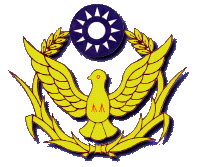 